At the completion of a project that received community funding, recipients are required, as stated in the Community Grant Policy, to submit a Project Report to the Community Board. Project Reports are to be received no later than two months after the completion of the project or if the activity is ongoing, within two months of the funding being spent.Applicants who fail to provide a project report within the required time will not be considered for future funding.Please return the completed form to: funding@fndc.govt.nz PDF attachment via email is preferred) OR:Funding AdvisorFar North District Council Private Bag 752KAIKOHE 0440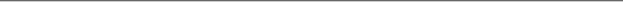 Name of organisation: 	Name & location of project: 	Date of project/activity:	Which Community Board did you receive funding from?     Te Hiku	     Kaikohe-Hokianga	     Bay of Islands-WhangaroaAmount received from the Community Fund:	  Board meeting date the grant was approved:	Please give details of how the money was spent:Your contribution to the project and the funding you received from the Community Board must be accounted forAttach supplier receipts or bank statements to show proof of expenditure of Community Board funds.Give a brief description of the highlights of your project including numbers participating:Describe the main findings in your evaluation of the project/event; describe how your project/ event benefited the community:Please provide details and attach or email photos and/or any marketing collateral that was produced for your event/project acknowledging the Community Board:If you have a Facebook page that we can link to please give details:This report was completed by:Name: 	Address:	Phone	mob:	Email: 	Date:	Supplier/Description$amountReceipt/s attached (please tick)$$$$Total:$